อบรมหลักสูตร"ความรู้ทั่วไปทางกฎหมาย" ร่วมกับ สนง.คุ้มครองสิทธิและช่วยเหลือทางกฎหมาย ฯ เชิญผู้นำ ภาคี ประชาชน ฯลฯ เข้าร่วมวันที่ 25 สิงหาคม 2563ณ องค์การบริหารส่วนตำบลเกาะช้าง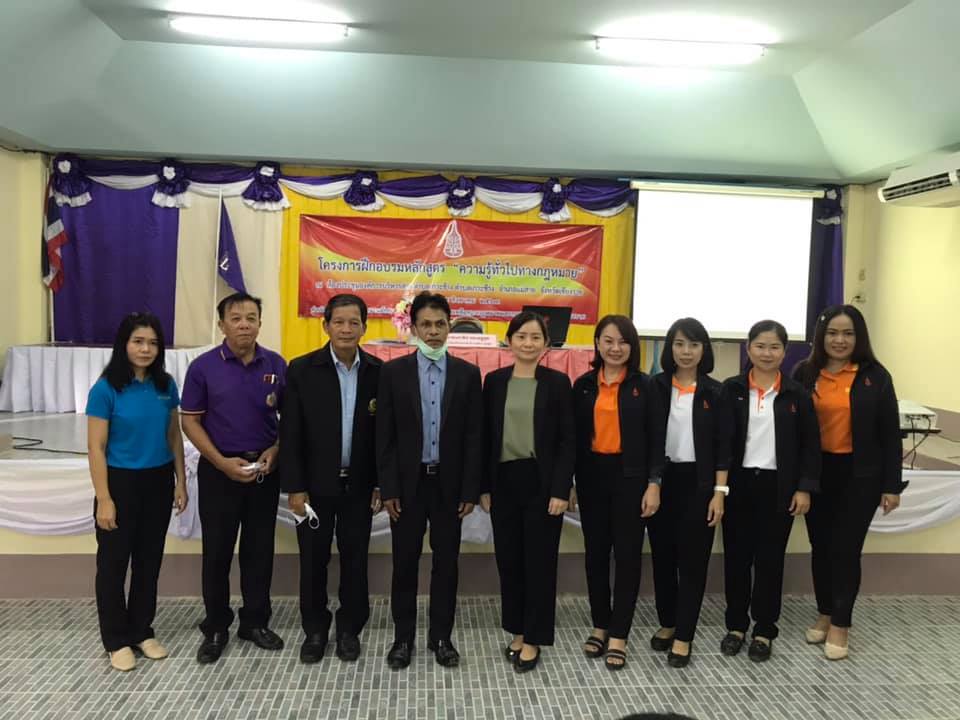 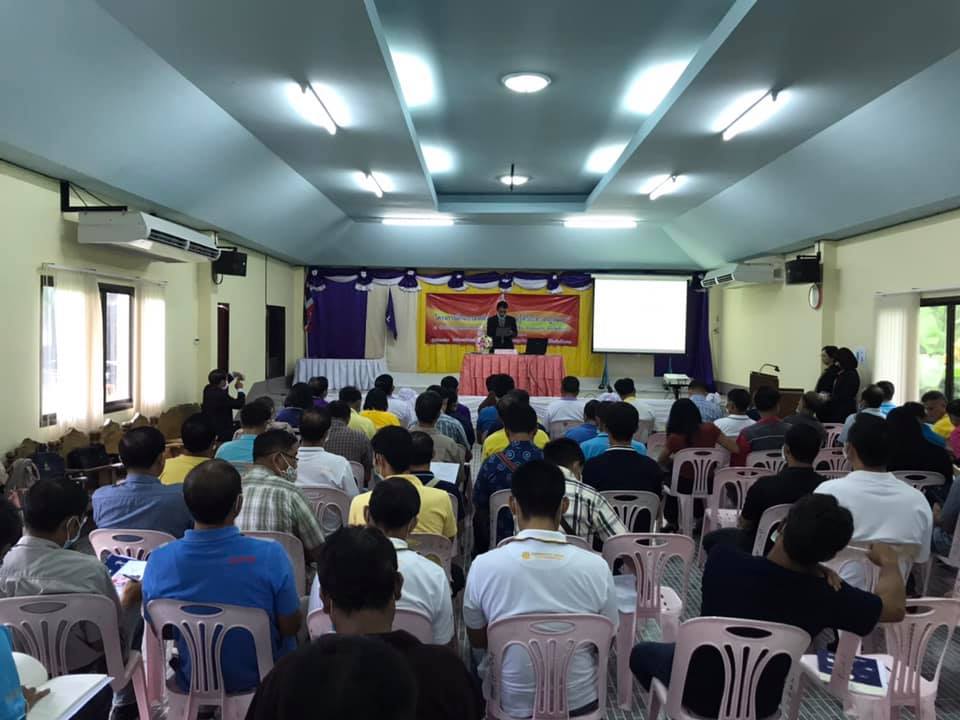 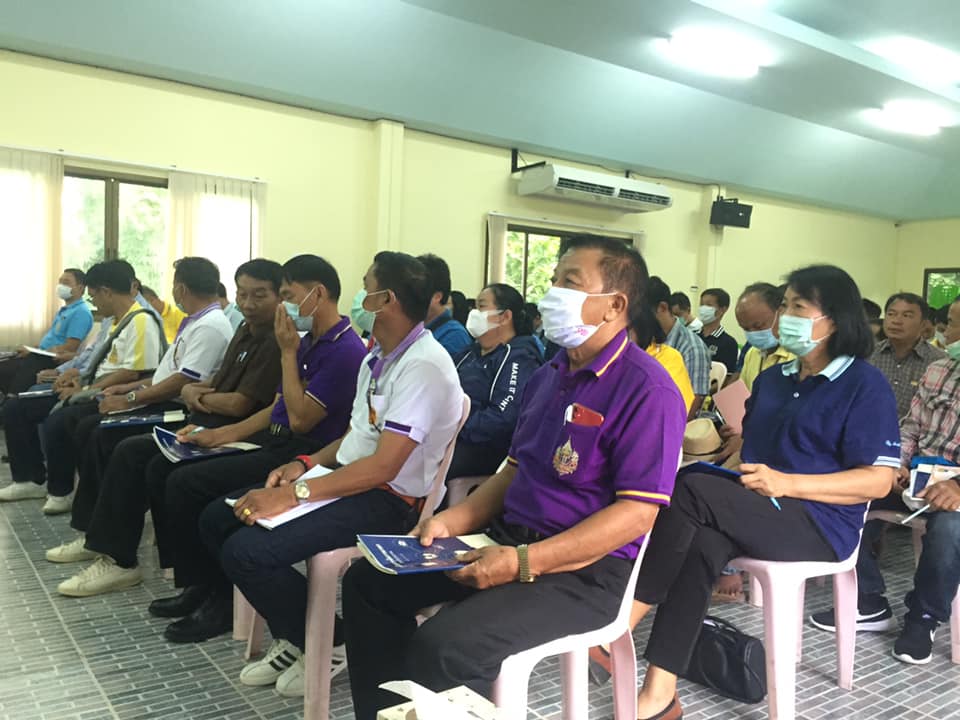 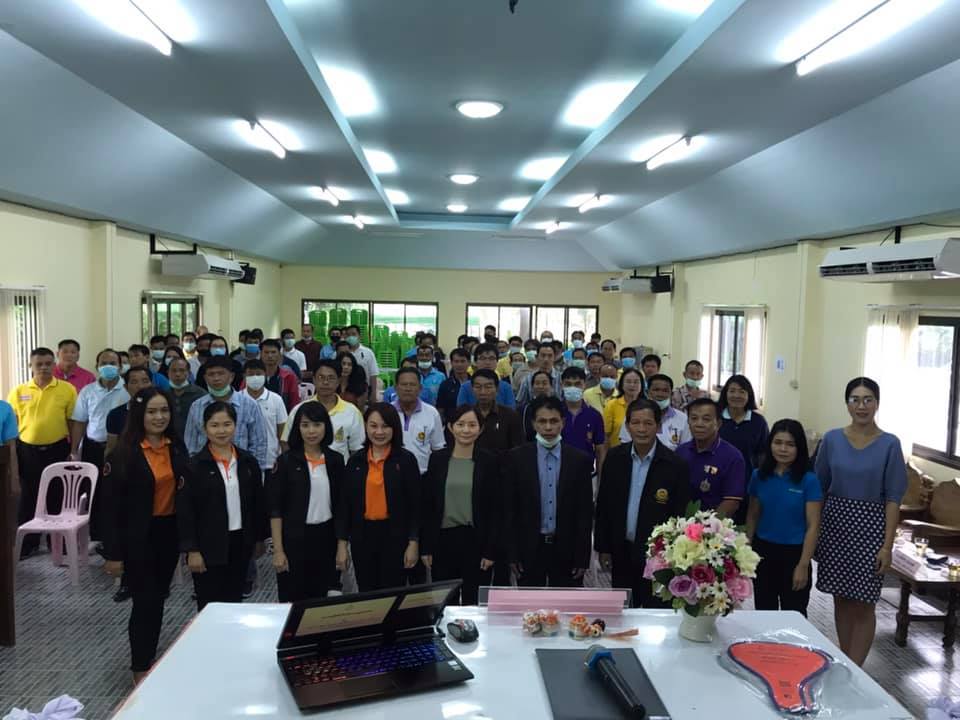 